.Intro:  16 counts after 1s´t beat ( appr. 13 sec) Start with weight on L foot**2 Tags: (1) After wall 1*(3:00) (2) After wall 4**(9:00)- Sway L, Sway R*1 Restart: On wall 3 after 8 counts, make ¼ turn L to restart at 6:00***(6:00)#1 section: Basic, behind ¼ turn step, step ½ turn step, full turn#2 section: Full backwards diamond box#3 section: 2 X rock steps step, step ½ turn step, step side (1/8), cross rock#4 section: 2 X basic, behind ¼ turn side, cross rockGood Luck & enjoy!(Contact: liebsch@ymail.com or kimliebsch on Instagram)I Love You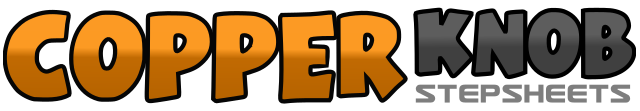 .......Count:32Wall:4Level:Improver.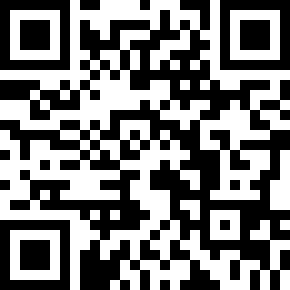 Choreographer:Kim Liebsch (DK) - August 2018Kim Liebsch (DK) - August 2018Kim Liebsch (DK) - August 2018Kim Liebsch (DK) - August 2018Kim Liebsch (DK) - August 2018.Music:Beautiful in White - Shane Filan : (3:52)Beautiful in White - Shane Filan : (3:52)Beautiful in White - Shane Filan : (3:52)Beautiful in White - Shane Filan : (3:52)Beautiful in White - Shane Filan : (3:52)........1Step R to R side 12:002&3Close L behind R, cross R over L, step L to L side 12:004 & 5Cross R behind L, make ¼ turn L stepping fw. on L, step fw. on R   9:006 & 7Step fw. on L, make ½ turn R stepping fw. on R, step fw. on L   3:008 &Make ½ turn L stepping back on R, make ½ turn L stepping fw. on L ***(6:00) bv    3:001Make 1/8 turn L stepping back on R diagonal 1:002 & 3Step back L diagonal, step back R diagonal, make 1/8 turn L stepping L to L side   12:004 & 5Make 1/8 turn L stepping fw. R diagonal, step fw L diagonal, make 1/8 turn L stepping R to R side   9:006 & 7Make 1/8 turn L stepping back on L diagonal, step back R diagonal, make 1/8 turn L stepping L to L side  6:008 &Make 1/8 turn L stepping fw. on R diagonal, step fw. L diagonal  5:001Rock fw. R diagonal 5:002 & 3Recover on L diagonal, step R next to L diagonal, rock fw. on L diagonal  5:004 & 5Recover on R diagonal, step L next to R diagonal, step fw. on R diagonal  5:006 & 7Step fw. on L diagonal, make ½ turn R stepping fw. on R diagonal, make1/8 turn L stepping L to L side  12:008 &Cross R over L, recover on L  12:001Step R to R side 12:002 & 3Close L behind R, cross R over L, step L to L side  12:004 & 5Close R behind L, cross L over R, step R to R side  12:006 & 7Cross L behind R, make ¼ turn R stepping fw. on R, step L to L side  3:008 &Rock R over L, recover on L (*3:00) (**9:00)  3:00